PROVINCIA di BENEVENTO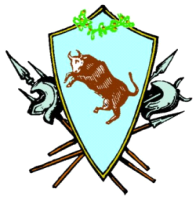 L’Ufficio Stampa RESOCONTO DI STAMPA9 aprile 2021 La Conferenza Unificata Stato Regioni, convocata, in seduta straordinaria e alla presenza del Presidente del Consiglio dei Ministri, giovedì 8 aprile 2021, alle ore 17.00, ha discusso un solo punto all’ordine del giorno. “Piano Nazionale di Ripresa e Resilienza (PNRR)”.Il premier Mario Draghi, in sede di successiva Conferenza Stampa, ne ha illustrato le conclusioni sottolineando la fondamentale importanza per il PNRRR di un lavoro in sinergia tra i diversi livelli istituzionali. «Regioni, Province e Comuni – ha detto il Presidente - avranno una responsabilità diretta sugli interventi del Recovery plan e task force locali entreranno in campo per aiutare a mettere a terra gli interventi». Secondo il Presidente Draghi, saranno tre le strutture del piano italiano: «È prevista una struttura centrale che ha sostanzialmente una funzione di coordinamento. Significa che riceve il denaro dalla Commissione europea e lo dà agli enti attuatori a seconda dei lavori in corso e gli enti poi danno riscontro di questi pagamenti, che servono ad avere i pagamenti successivi da parte della Commissione».La seconda struttura è «di valutazione: il Pnrr prevede dei punti di controllo, degli obiettivi progressivi nel corso di questi investimenti. Questa struttura valuta la coerenza degli investimenti fatti con questi punti di check e anche di coerenza complessiva con il piano». La terza struttura ha funzioni di supervisione. Infatti, il Presidente del Consiglio ha sottolineato in sede di Conferenza Stampa: «c’è anche una struttura di controllo specifico, cioè dire se i soldi sono stati spesi secondo le modalità previste dalle norme esistenti».